TEHNISKĀ SPECIFIKĀCIJA Nr. TS_0404.002 v1Šunts 1 fāzu pieslēgumam ar 3 pieslēguma vietām Inom 200A, spriegumaktīvajiem darbiem līdz 1 kVAttēlam ir informatīvs raksturs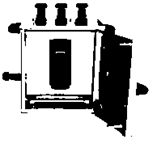 Nr.AprakstsMinimālās tehniskās prasībasPiedāvātā produkta konkrētais tehniskais aprakstsAvots PiezīmesVispārīgā informācijaVispārīgā informācija1.Ražotājs (preces ražotāja nosaukums un preces ražotājvalsts)Norādīt informāciju2.Nr.0404.001 Šunts 1 fāzu pieslēgumam ar 3 pieslēguma vietām, Inom 200A, spriegumaktīvajiem darbiem līdz 1 kVNorādīt pilnu preces tipa apzīmējumu3.Parauga piegāde laiks tehniskajai izvērtēšanai (pēc pieprasījuma), darba dienasNorādīt vērtību StandartsStandarts4.Atbilstība standartam LVS EN 60900:2018 Spriegumaktīvs darbs. Rokas instrumenti lietošanai maiņspriegumam līdz 1000 V un līdzspriegumam līdz 1500 V (IEC 60900:2018)AtbilstDokumentācijaDokumentācija5.Oriģinālā lietošanas instrukcija sekojošās valodāsLV vai EN6.Iesniegts instrumenta attēls, kurš atbilst šādām prasībām: • .jpg formats,• izšķiršanas spēja ne mazāka par 2Mpix• ir iespēja redzēt visu instrumentu un izlasīt visus uzrakstus uz tā,• attēls nav papildināts ar reklāmu.AtbilstVides nosacījumiVides nosacījumi7.Minimāla darba temperatūra≤ -5ºC8.Maksimāla darba temperatūra≥ +30ºCTehniskā informācijaTehniskā informācija9.UV izturīgiAtbilst10.Izmantošanai ārpus telpāmAtbilst11.Jānodrošina aizsardzību pret tiešu pieskaršanos zem sprieguma esošām strāvu vadošām daļāmAtbilst12.Atbilstoši marķēti pievienojuma vadi fāzu sakritības saglabāšanai.Atbilst13.Pievienojuma spailesPinībā izolētas14.SavienojumsSkrūvējams15.Maināmi darba uzgaļiAtbilst16.Darba uzgalis skrūvējams pie kopnes un kabeļkurpesAtbilst17.Darba uzgalis ar caurdurošo skrūvējamu spailiAtbilst18.Atsegtas tikai darba virsmasAtbilst19.Šunta vadu garums, mm2500 - 300020.Šunta vada šķērsgriezums, mm2≥3521.Šunta vada materiālsCu22.Šunta drošinātāju bāzeNH1